О назначении публичных слушаний по рассмотрению и утверждению отчета по исполнению  бюджета сельского поселения Октябрьский  сельсовет муниципального района Стерлитамакский район Республики Башкортостан за 2015 год             В соответствии со ст. 28 ФЗ от 06.10.2003 № 131-ФЗ «Об общих принципах местного самоуправления в Российской Федерации», Уставом сельского поселения Октябрьский сельсовет муниципального района Стерлитамакский район Республики Башкортостан, Совет сельского поселения Октябрьский сельсовет муниципального района Стерлитамакский район Республики Башкортостан РЕШИЛ:       1. Назначить  публичные слушания  по рассмотрению и утверждению отчета  об исполнении бюджета сельского поселения Октябрьский  сельсовет муниципального района Стерлитамакский район Республики Башкортостан, на 2015 год 2. Провести публичные слушания «10» апреля 2016 года (место проведения публичных слушаний: административное здание сельсовета ул. Мира  д.9 с. Октябрьское в 11.00 ч).3. Установить, что письменные предложения  заинтересованных  лиц направляются по следующим  адресам: Республика  Башкортостан, Стерлитамакский район,  село  Октябрьское,  ул.  Мира д. 9 административное здание сельсовета   в период со дня опубликования (обнародования) настоящего постановления – до «9» апреля 2016 г.4. Организацию и проведение публичных слушаний по вышеуказанному проекту возложить на комиссию по проведению публичных слушаний по бюджету, налогам и вопросам муниципальной собственности в следующем составе:председатель комиссии:- Чегодаева Г.М., председатель постоянной комиссии Совета сельского поселения по бюджету, налогам и вопросам муниципальной собственности ;члены комиссии:     - Чечнева Светлана Александровна- депутат Совета сельского поселения ;- Которина Фаниса Варисовна , депутат Совета сельского поселения;секретарь комиссии:- Асфандиярову И.Р., Управляющий делами Октябрьского сельсовета.5. Настоящее решение вступает в силу с момента опубликования на информационном стенде в здании администрации сельского поселения Октябрьский сельсовет.Глава сельского поселенияОктябрьский сельсовет муниципального районаСтерлитамакский район Республики Башкортостан                                                                                Г.Я. Гафиевас. Октябрьское№ 08-34аОт 11 марта 2016 г.Об утверждении результатов публичных слушаний по рассмотрению и утверждению отчета об исполнении  бюджета сельского поселения Октябрьский  сельсовет муниципального района Стерлитамакский район Республики Башкортостан за 2015 год             В соответствии со ст. 28 ФЗ от 06.10.2003 № 131-ФЗ «Об общих принципах местного самоуправления в Российской Федерации», Уставом сельского поселения Октябрьский сельсовет муниципального района Стерлитамакский район Республики Башкортостан, Совет сельского поселения Октябрьский сельсовет муниципального района Стерлитамакский район Республики Башкортостан РЕШИЛ:1. Утвердить результаты публичных слушаний по проекту решения Совета сельского поселения Октябрьский сельсовет муниципального района Стерлитамакский район Республики Башкортостан Об утверждении отчета по исполнению  бюджета сельского поселения Октябрьский  сельсовет муниципального района Стерлитамакский район Республики Башкортостан за 2015 год.2. Настоящее решение обнародовать в установленном порядке3. Контроль за исполнением настоящего решения возложить на постоянную комиссию по бюджету, налогам и вопросам муниципальной собственности (Чегодаеву Г.М.)Глава сельского поселенияОктябрьский сельсовет муниципального районаСтерлитамакский район Республики Башкортостан                                                                                Г.Я. Гафиевас. Октябрьское№ 09-37аОт 20 апреля 2016 г.Башkортостан РеспубликаһыныңСтəрлетамаk районы муниципаль районының Октябрь ауыл советы ауыл биләмәһе Советы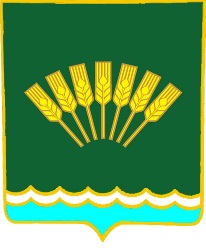 Совет сельского поселенияОктябрьский сельсоветмуниципального районаСтерлитамакский район Республики Башкортостан____________________________________________________________________        К А Р А Р                                                             Р Е Ш Е Н И Е____________________________________________________________________        К А Р А Р                                                             Р Е Ш Е Н И Е____________________________________________________________________        К А Р А Р                                                             Р Е Ш Е Н И ЕБашkортостан РеспубликаһыныңСтəрлетамаk районы муниципаль районының Октябрь ауыл советы ауыл биләмәһе СоветыСовет сельского поселенияОктябрьский сельсоветмуниципального районаСтерлитамакский район Республики Башкортостан____________________________________________________________________        К А Р А Р                                                             Р Е Ш Е Н И Е____________________________________________________________________        К А Р А Р                                                             Р Е Ш Е Н И Е____________________________________________________________________        К А Р А Р                                                             Р Е Ш Е Н И Е